RESEÑA DEL PACIENTE:HISTORIA MÉDICA:RECOMENDACIONES:______________________________Nombre Médico Veterinario.1. Fecha de ingreso:1. Fecha de ingreso:1. Fecha de ingreso:1. Fecha de ingreso:1. Fecha de ingreso:Numero de historia:Numero de historia:Numero de historia:2. Datos del paciente.2. Datos del paciente.2. Datos del paciente.2. Datos del paciente.2. Datos del paciente.2. Datos del paciente.2. Datos del paciente.2. Datos del paciente.2. Datos del paciente.2. Datos del paciente.2. Datos del paciente.2. Datos del paciente.2. Datos del paciente.Nombre:Especie:Raza:Sexo:Peso:Edad:Condición corporal:Condición corporal:Condición corporal:Condición corporal:Fin zootécnico:Fin zootécnico:Fin zootécnico:Características especiales:Características especiales:Características especiales:Características especiales:Características especiales:Características especiales:3. Procedencia.3. Procedencia.3. Procedencia.3. Procedencia.3. Procedencia.3. Procedencia.3. Procedencia.3. Procedencia.3. Procedencia.3. Procedencia.3. Procedencia.3. Procedencia.3. Procedencia.3. Procedencia.Institución:Institución:Lugar:Lugar:Lugar:Asunto:Asunto:Implicados:Implicados:4. Antecedentes.4. Antecedentes.4. Antecedentes.4. Antecedentes.4. Antecedentes.4. Antecedentes.4. Antecedentes.4. Antecedentes.4. Antecedentes.4. Antecedentes.4. Antecedentes.4. Antecedentes.4. Antecedentes.4. Antecedentes.Bienestar animal:Bienestar animal:Bienestar animal:Bienestar animal:Bienestar animal:Bienestar animal:Medicina preventiva:Medicina preventiva:Medicina preventiva:Medicina preventiva:Medicina preventiva:Medicina preventiva:Manejo de lesiones:Manejo de lesiones:Manejo de lesiones:Manejo de lesiones:Manejo de lesiones:Manejo de lesiones:1. Constantes fisiológicas.1. Constantes fisiológicas.1. Constantes fisiológicas.1. Constantes fisiológicas.1. Constantes fisiológicas.1. Constantes fisiológicas.1. Constantes fisiológicas.1. Constantes fisiológicas.1. Constantes fisiológicas.1. Constantes fisiológicas.1. Constantes fisiológicas.Temperatura:Temperatura:Temperatura:Temperatura:Frecuencia Respiratoria:Frecuencia Respiratoria:Frecuencia Cardiaca:Frecuencia Cardiaca:Frecuencia Cardiaca:Frecuencia Cardiaca:Pulso:Pulso:2. Análisis por sistemas.2. Análisis por sistemas.2. Análisis por sistemas.2. Análisis por sistemas.2. Análisis por sistemas.2. Análisis por sistemas.2. Análisis por sistemas.2. Análisis por sistemas.2. Análisis por sistemas.2. Análisis por sistemas.2. Análisis por sistemas.Piel y anexos:Piel y anexos:Piel y anexos:Patrón de distribución en Equinos: Patrón de distribución en Equinos: Patrón de distribución en Equinos: Patrón de distribución en Equinos: Patrón de distribución en Equinos: Patrón de distribución en Equinos: Patrón de distribución en Equinos: Patrón de distribución en Equinos: Patrón de distribución en Equinos: Patrón de distribución en Equinos: Patrón de distribución en Equinos: 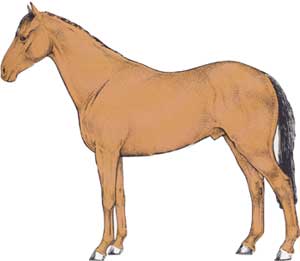 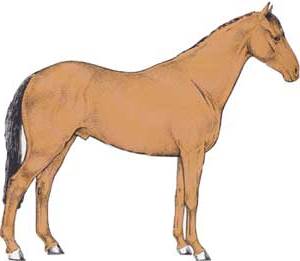 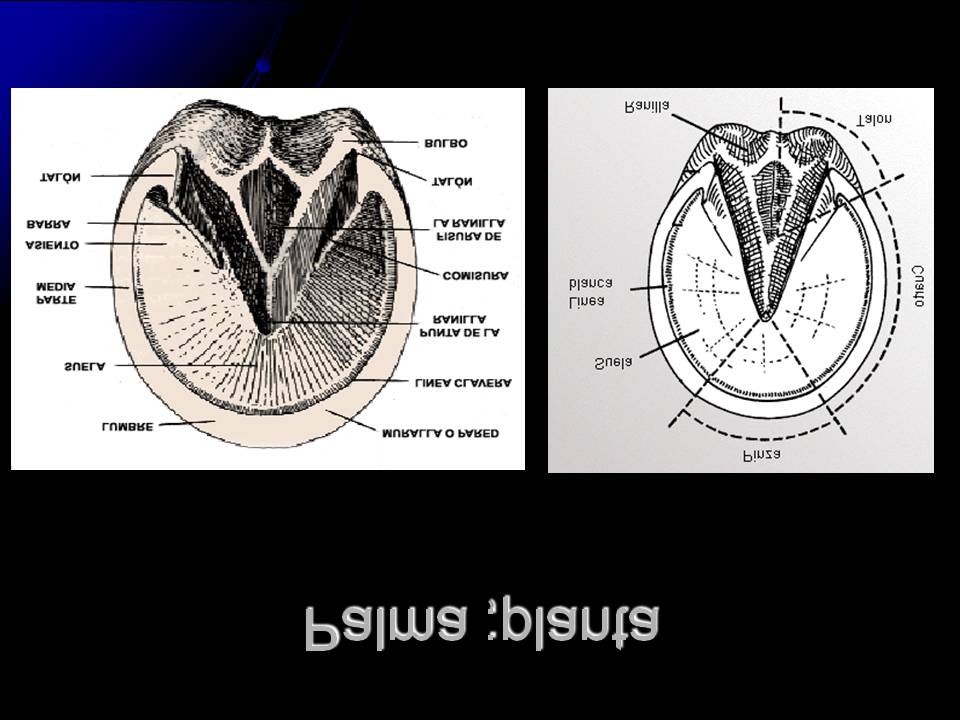 A. Vista lateral izquierda.A. Vista lateral izquierda.A. Vista lateral izquierda.A. Vista lateral izquierda.A. Vista lateral izquierda.A. Vista lateral izquierda.B. Vista lateral derecha.B. Vista lateral derecha.B. Vista lateral derecha.C. casco.C. casco.Patrón de distribución en caninos y felinos:Patrón de distribución en caninos y felinos:Patrón de distribución en caninos y felinos:Patrón de distribución en caninos y felinos:Patrón de distribución en caninos y felinos:Patrón de distribución en caninos y felinos:Patrón de distribución en caninos y felinos:Patrón de distribución en caninos y felinos:Patrón de distribución en caninos y felinos:Patrón de distribución en caninos y felinos:Patrón de distribución en caninos y felinos:Sistema linfático:Sistema linfático:Sistema linfático:Sistema muscular esquelético:Sistema muscular esquelético:Sistema muscular esquelético:Sistema muscular esquelético:Sistema muscular esquelético:Sistema muscular esquelético:Sistema muscular esquelético:Sistema nervioso:Sistema nervioso:Sistema nervioso:Sistema genital:Sistema genital:Sistema genital:Sistema urinario:Sistema urinario:Sistema urinario:Sistema respiratorio:Sistema respiratorio:Sistema respiratorio:Sistema cardiovascular:Sistema cardiovascular:Sistema cardiovascular:Sistema cardiovascular:Sistema cardiovascular:Sistema digestivo:Sistema digestivo:Sistema digestivo:Sistema digestivo:Sistema digestivo:Órganos de los sentidos:Órganos de los sentidos:Órganos de los sentidos:Órganos de los sentidos:Órganos de los sentidos:DIAGNOSTICO:DIAGNOSTICO:TRATAMIENTO:TRATAMIENTO:PRONOSTICO:PRONOSTICO:FECHA:FECHA:FECHA:FECHA:FECHA:FECHA:FECHA:FECHA:FECHA:CONSTANTES FISIOLÓGICASCONSTANTES FISIOLÓGICASCONSTANTES FISIOLÓGICASCONSTANTES FISIOLÓGICASCONSTANTES FISIOLÓGICASCONSTANTES FISIOLÓGICASTemperatura:Temperatura:Temperatura:Frecuencia cardiaca:Frecuencia cardiaca:Frecuencia Respiratoria:Frecuencia Respiratoria:Frecuencia Respiratoria:Pulso:Pulso:HALLAZGOS CLÍNICOS: _________________________________________________________________________________________________________________________________________________________________________________________________________________________________________________________________________________________________________________________________________________________________________________________________________________________________________________________________________________________________________________________________________________________________________________________________________________________________________________________________________________________________________________________________________________________________________________________________________________________________________________________________________________________________________________________________________________________________________________________________________________________________________________________________________________________________________________________________________________________________________________________________________________________________________________________________________________________________________________________________________________HALLAZGOS CLÍNICOS: _________________________________________________________________________________________________________________________________________________________________________________________________________________________________________________________________________________________________________________________________________________________________________________________________________________________________________________________________________________________________________________________________________________________________________________________________________________________________________________________________________________________________________________________________________________________________________________________________________________________________________________________________________________________________________________________________________________________________________________________________________________________________________________________________________________________________________________________________________________________________________________________________________________________________________________________________________________________________________________________________________________HALLAZGOS CLÍNICOS: _________________________________________________________________________________________________________________________________________________________________________________________________________________________________________________________________________________________________________________________________________________________________________________________________________________________________________________________________________________________________________________________________________________________________________________________________________________________________________________________________________________________________________________________________________________________________________________________________________________________________________________________________________________________________________________________________________________________________________________________________________________________________________________________________________________________________________________________________________________________________________________________________________________________________________________________________________________________________________________________________________________HALLAZGOS CLÍNICOS: _________________________________________________________________________________________________________________________________________________________________________________________________________________________________________________________________________________________________________________________________________________________________________________________________________________________________________________________________________________________________________________________________________________________________________________________________________________________________________________________________________________________________________________________________________________________________________________________________________________________________________________________________________________________________________________________________________________________________________________________________________________________________________________________________________________________________________________________________________________________________________________________________________________________________________________________________________________________________________________________________________________HALLAZGOS CLÍNICOS: _________________________________________________________________________________________________________________________________________________________________________________________________________________________________________________________________________________________________________________________________________________________________________________________________________________________________________________________________________________________________________________________________________________________________________________________________________________________________________________________________________________________________________________________________________________________________________________________________________________________________________________________________________________________________________________________________________________________________________________________________________________________________________________________________________________________________________________________________________________________________________________________________________________________________________________________________________________________________________________________________________________HALLAZGOS CLÍNICOS: _________________________________________________________________________________________________________________________________________________________________________________________________________________________________________________________________________________________________________________________________________________________________________________________________________________________________________________________________________________________________________________________________________________________________________________________________________________________________________________________________________________________________________________________________________________________________________________________________________________________________________________________________________________________________________________________________________________________________________________________________________________________________________________________________________________________________________________________________________________________________________________________________________________________________________________________________________________________________________________________________________________HALLAZGOS CLÍNICOS: _________________________________________________________________________________________________________________________________________________________________________________________________________________________________________________________________________________________________________________________________________________________________________________________________________________________________________________________________________________________________________________________________________________________________________________________________________________________________________________________________________________________________________________________________________________________________________________________________________________________________________________________________________________________________________________________________________________________________________________________________________________________________________________________________________________________________________________________________________________________________________________________________________________________________________________________________________________________________________________________________________________HALLAZGOS CLÍNICOS: _________________________________________________________________________________________________________________________________________________________________________________________________________________________________________________________________________________________________________________________________________________________________________________________________________________________________________________________________________________________________________________________________________________________________________________________________________________________________________________________________________________________________________________________________________________________________________________________________________________________________________________________________________________________________________________________________________________________________________________________________________________________________________________________________________________________________________________________________________________________________________________________________________________________________________________________________________________________________________________________________________________HALLAZGOS CLÍNICOS: _________________________________________________________________________________________________________________________________________________________________________________________________________________________________________________________________________________________________________________________________________________________________________________________________________________________________________________________________________________________________________________________________________________________________________________________________________________________________________________________________________________________________________________________________________________________________________________________________________________________________________________________________________________________________________________________________________________________________________________________________________________________________________________________________________________________________________________________________________________________________________________________________________________________________________________________________________________________________________________________________________________DIAGNOSTICO PRESUNTIVO: ____________________________________________________________________________________________________________________________________________________DIAGNOSTICO PRESUNTIVO: ____________________________________________________________________________________________________________________________________________________DIAGNOSTICO PRESUNTIVO: ____________________________________________________________________________________________________________________________________________________DIAGNOSTICO PRESUNTIVO: ____________________________________________________________________________________________________________________________________________________DIAGNOSTICO PRESUNTIVO: ____________________________________________________________________________________________________________________________________________________DIAGNOSTICO PRESUNTIVO: ____________________________________________________________________________________________________________________________________________________DIAGNOSTICO PRESUNTIVO: ____________________________________________________________________________________________________________________________________________________DIAGNOSTICO PRESUNTIVO: ____________________________________________________________________________________________________________________________________________________DIAGNOSTICO PRESUNTIVO: ____________________________________________________________________________________________________________________________________________________TRATAMIENTO: _________________________________________________________________________________________________________________________________________________________________________________________________________________________________________________________________________________________________________________________________________________________________________________________________________________________________________________________________________________________________________________________________________________________________________________________________________________________________________________________________________________________________________________________________________________________________________________________________________TRATAMIENTO: _________________________________________________________________________________________________________________________________________________________________________________________________________________________________________________________________________________________________________________________________________________________________________________________________________________________________________________________________________________________________________________________________________________________________________________________________________________________________________________________________________________________________________________________________________________________________________________________________________TRATAMIENTO: _________________________________________________________________________________________________________________________________________________________________________________________________________________________________________________________________________________________________________________________________________________________________________________________________________________________________________________________________________________________________________________________________________________________________________________________________________________________________________________________________________________________________________________________________________________________________________________________________________TRATAMIENTO: _________________________________________________________________________________________________________________________________________________________________________________________________________________________________________________________________________________________________________________________________________________________________________________________________________________________________________________________________________________________________________________________________________________________________________________________________________________________________________________________________________________________________________________________________________________________________________________________________________TRATAMIENTO: _________________________________________________________________________________________________________________________________________________________________________________________________________________________________________________________________________________________________________________________________________________________________________________________________________________________________________________________________________________________________________________________________________________________________________________________________________________________________________________________________________________________________________________________________________________________________________________________________________TRATAMIENTO: _________________________________________________________________________________________________________________________________________________________________________________________________________________________________________________________________________________________________________________________________________________________________________________________________________________________________________________________________________________________________________________________________________________________________________________________________________________________________________________________________________________________________________________________________________________________________________________________________________TRATAMIENTO: _________________________________________________________________________________________________________________________________________________________________________________________________________________________________________________________________________________________________________________________________________________________________________________________________________________________________________________________________________________________________________________________________________________________________________________________________________________________________________________________________________________________________________________________________________________________________________________________________________TRATAMIENTO: _________________________________________________________________________________________________________________________________________________________________________________________________________________________________________________________________________________________________________________________________________________________________________________________________________________________________________________________________________________________________________________________________________________________________________________________________________________________________________________________________________________________________________________________________________________________________________________________________________TRATAMIENTO: _________________________________________________________________________________________________________________________________________________________________________________________________________________________________________________________________________________________________________________________________________________________________________________________________________________________________________________________________________________________________________________________________________________________________________________________________________________________________________________________________________________________________________________________________________________________________________________________________________Medicamento Medicamento Medicamento Medicamento Medicamento Medicamento Medicamento Medicamento Medicamento Dosis Vía de administraciónVía de administraciónFecha y hora Fecha y hora ResponsableResponsableDosisVía de administraciónVía de administraciónFecha y horaFecha y horaResponsableResponsableDosisVía de administraciónVía de administraciónFecha y horaFecha y horaResponsableResponsableDosis Vía de administraciónVía de administraciónFecha y hora Fecha y hora ResponsableResponsableDosis Vía de administraciónVía de administraciónFecha y hora Fecha y hora ResponsableResponsableDosis Vía de administraciónVía de administraciónFecha y hora Fecha y hora ResponsableResponsableDosis Vía de administraciónVía de administraciónFecha y hora Fecha y hora ResponsableResponsableDosis Vía de administraciónVía de administraciónFecha y hora Fecha y hora ResponsableResponsableDosis Vía de administraciónVía de administraciónFecha y hora Fecha y hora ResponsableResponsableDosis Vía de administraciónVía de administraciónFecha y hora Fecha y hora ResponsableResponsableDosis Vía de administraciónVía de administraciónFecha y hora Fecha y hora ResponsableResponsableDosis Vía de administraciónVía de administraciónFecha y hora Fecha y hora ResponsableResponsableDosis Vía de administraciónVía de administraciónFecha y hora Fecha y hora ResponsableResponsableDosis Vía de administraciónVía de administraciónFecha y hora Fecha y hora ResponsableResponsableDosis Vía de administraciónVía de administraciónFecha y hora Fecha y hora ResponsableResponsableDosis Vía de administraciónVía de administraciónFecha y hora Fecha y hora ResponsableResponsableDosis Vía de administraciónVía de administraciónFecha y hora Fecha y hora ResponsableResponsableDosis Vía de administraciónVía de administraciónFecha y hora Fecha y hora ResponsableResponsableDosis Vía de administraciónVía de administraciónFecha y hora Fecha y hora ResponsableResponsableDosis Vía de administraciónVía de administraciónFecha y hora Fecha y hora ResponsableResponsableEVOLUCIÓN DEL PACIENTE: _____________________________________________________________________________________________________________________________________________________________________________________________________________________________________________________________________________________________________________________________________________________________________________________________________________________________________________________________________________________________________________________________________________________________________________________________________________________________________________________________________________________________________________________________________________________________________________________________________________________________________________________________________________________________________________________________________________________________________________________________________________________________________________________________________________________________________________________________________________________________________________________________________________________________________________________________________________________________________________________________________________EVOLUCIÓN DEL PACIENTE: _____________________________________________________________________________________________________________________________________________________________________________________________________________________________________________________________________________________________________________________________________________________________________________________________________________________________________________________________________________________________________________________________________________________________________________________________________________________________________________________________________________________________________________________________________________________________________________________________________________________________________________________________________________________________________________________________________________________________________________________________________________________________________________________________________________________________________________________________________________________________________________________________________________________________________________________________________________________________________________________________________________EVOLUCIÓN DEL PACIENTE: _____________________________________________________________________________________________________________________________________________________________________________________________________________________________________________________________________________________________________________________________________________________________________________________________________________________________________________________________________________________________________________________________________________________________________________________________________________________________________________________________________________________________________________________________________________________________________________________________________________________________________________________________________________________________________________________________________________________________________________________________________________________________________________________________________________________________________________________________________________________________________________________________________________________________________________________________________________________________________________________________________________EVOLUCIÓN DEL PACIENTE: _____________________________________________________________________________________________________________________________________________________________________________________________________________________________________________________________________________________________________________________________________________________________________________________________________________________________________________________________________________________________________________________________________________________________________________________________________________________________________________________________________________________________________________________________________________________________________________________________________________________________________________________________________________________________________________________________________________________________________________________________________________________________________________________________________________________________________________________________________________________________________________________________________________________________________________________________________________________________________________________________________________EVOLUCIÓN DEL PACIENTE: _____________________________________________________________________________________________________________________________________________________________________________________________________________________________________________________________________________________________________________________________________________________________________________________________________________________________________________________________________________________________________________________________________________________________________________________________________________________________________________________________________________________________________________________________________________________________________________________________________________________________________________________________________________________________________________________________________________________________________________________________________________________________________________________________________________________________________________________________________________________________________________________________________________________________________________________________________________________________________________________________________________EVOLUCIÓN DEL PACIENTE: _____________________________________________________________________________________________________________________________________________________________________________________________________________________________________________________________________________________________________________________________________________________________________________________________________________________________________________________________________________________________________________________________________________________________________________________________________________________________________________________________________________________________________________________________________________________________________________________________________________________________________________________________________________________________________________________________________________________________________________________________________________________________________________________________________________________________________________________________________________________________________________________________________________________________________________________________________________________________________________________________________________EVOLUCIÓN DEL PACIENTE: _____________________________________________________________________________________________________________________________________________________________________________________________________________________________________________________________________________________________________________________________________________________________________________________________________________________________________________________________________________________________________________________________________________________________________________________________________________________________________________________________________________________________________________________________________________________________________________________________________________________________________________________________________________________________________________________________________________________________________________________________________________________________________________________________________________________________________________________________________________________________________________________________________________________________________________________________________________________________________________________________________________EVOLUCIÓN DEL PACIENTE: _____________________________________________________________________________________________________________________________________________________________________________________________________________________________________________________________________________________________________________________________________________________________________________________________________________________________________________________________________________________________________________________________________________________________________________________________________________________________________________________________________________________________________________________________________________________________________________________________________________________________________________________________________________________________________________________________________________________________________________________________________________________________________________________________________________________________________________________________________________________________________________________________________________________________________________________________________________________________________________________________________________EVOLUCIÓN DEL PACIENTE: _____________________________________________________________________________________________________________________________________________________________________________________________________________________________________________________________________________________________________________________________________________________________________________________________________________________________________________________________________________________________________________________________________________________________________________________________________________________________________________________________________________________________________________________________________________________________________________________________________________________________________________________________________________________________________________________________________________________________________________________________________________________________________________________________________________________________________________________________________________________________________________________________________________________________________________________________________________________________________________________________________________